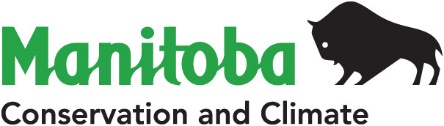 Parks and Protected Spaces BranchBox 51, 200 Saulteaux Cres.Winnipeg MB  R3J 3W3October 6th, 2020Dear Lot holder:I would like to take this opportunity to advise you on the status of the Commercial Storage and Light Industry proposal for the Star Lake and McDougall’s Landing area in the Whiteshell Provincial Park. I am pleased to advise you that the department is now officially withdrawing the proposal for the two locations mentioned above.  We fully understand the concerns expressed by cottagers, such as yourself, especially concerns regarding public safety and the ongoing need of cottagers for recreational access to these areas.  Instead, staff are now focused on immediate next steps and process in determining appropriate storage lot alternatives for registered Cottage-Based Businesses (CBBs). This process will involve the establishment of a working group involving representatives from both the area association of CBBs and the Whiteshell Cottagers Association in an effort to collaboratively determine suitable site selection criteria for storage lots and, ultimately, best location options for such developments. It is fully intended that this process will achieve an effective resolve of this matter and the timely establishment of storage lots in near future with the input and support of area cottagers.Thank you for your attention to this matter and taking time to forward your concerns, knowledge and genuine appreciation for these areas of the park. Sincerely,Dale SobkowichHead of Commercial Policy, Planning and Programming C:  Kerry Davies, President WCA      Kathy Blanchard, Manager of Cottaging and Commercial Development